PORTING INTERFACEMODIFYING USER PROFILES OR RESETTING PASSWORDSOnly your Company’s Administrator can modify user profiles or reset a password.To modify user profiles or reset a password, complete the following steps:From the Home Page, click on Users.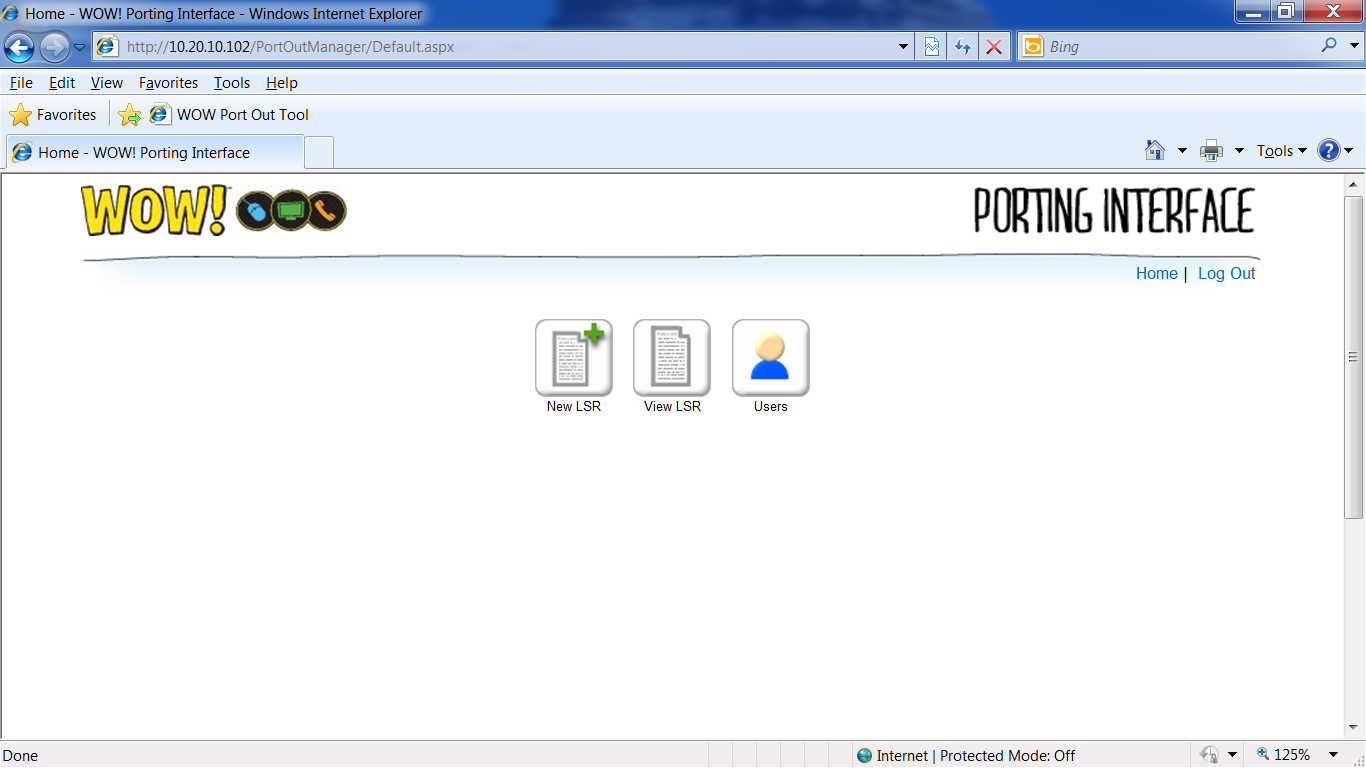 On the User Management Home Page, click the User Name.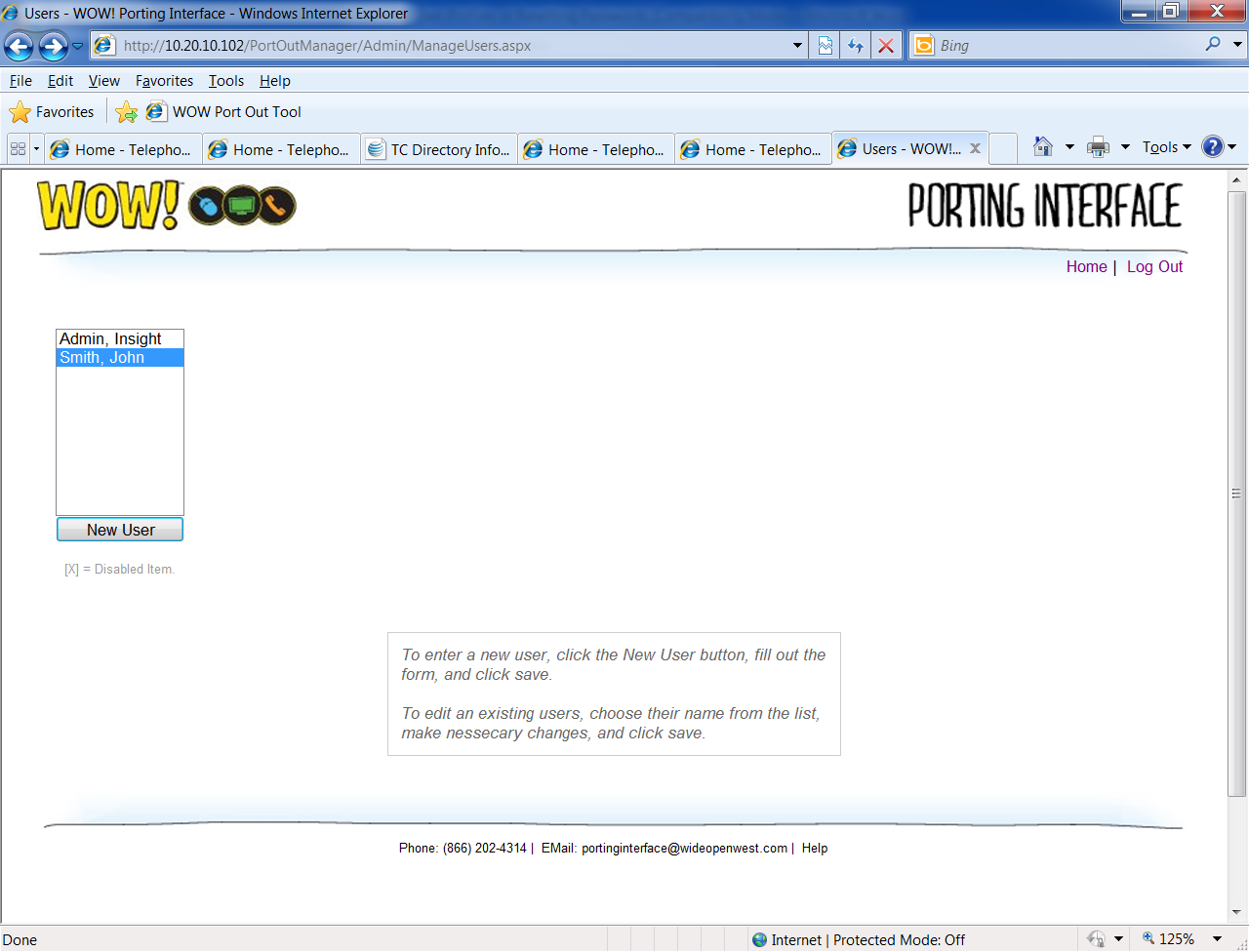 From the Profile Page, you can make any changes or click the Reset link to Reset a Password. Once changes are complete, click Save. 
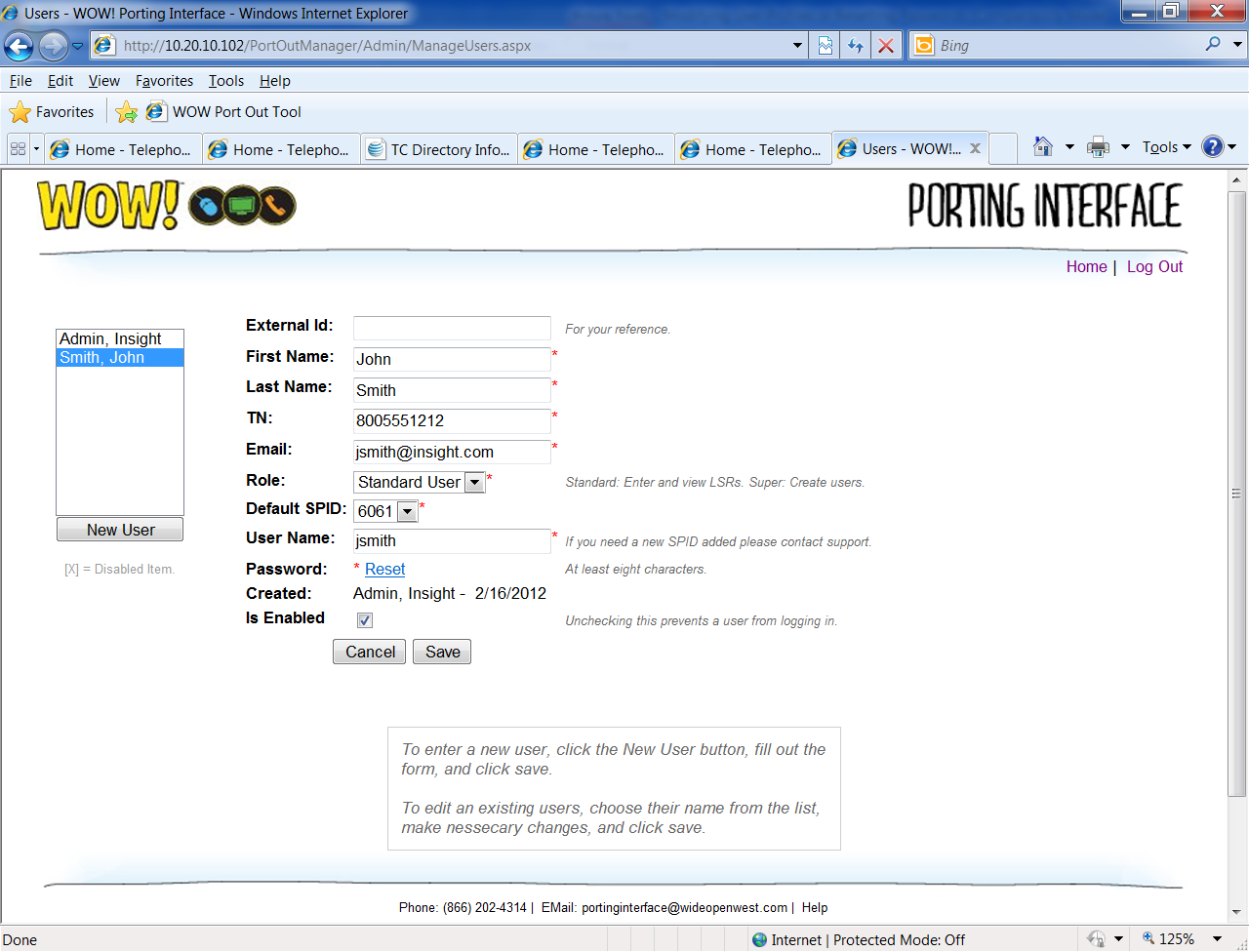 The password may be any combination of alphanumeric characters and must be a minimum of 8 characters.